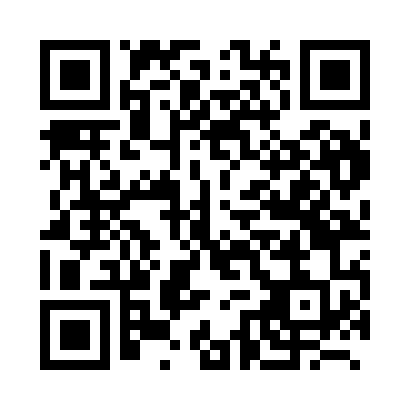 Prayer times for Foncourt, BelgiumWed 1 May 2024 - Fri 31 May 2024High Latitude Method: Angle Based RulePrayer Calculation Method: Muslim World LeagueAsar Calculation Method: ShafiPrayer times provided by https://www.salahtimes.comDateDayFajrSunriseDhuhrAsrMaghribIsha1Wed3:506:131:365:389:0011:142Thu3:466:111:365:399:0211:163Fri3:436:101:365:409:0311:194Sat3:406:081:365:409:0511:225Sun3:366:061:365:419:0711:256Mon3:336:041:365:419:0811:287Tue3:296:031:365:429:1011:318Wed3:266:011:365:439:1111:349Thu3:225:591:365:439:1311:3710Fri3:215:581:365:449:1411:4111Sat3:205:561:365:449:1611:4312Sun3:205:551:365:459:1711:4413Mon3:195:531:365:469:1911:4414Tue3:185:521:365:469:2011:4515Wed3:185:501:365:479:2111:4616Thu3:175:491:365:479:2311:4617Fri3:175:481:365:489:2411:4718Sat3:165:461:365:489:2611:4819Sun3:165:451:365:499:2711:4820Mon3:155:441:365:499:2811:4921Tue3:155:431:365:509:3011:4922Wed3:145:411:365:509:3111:5023Thu3:145:401:365:519:3211:5124Fri3:145:391:365:519:3411:5125Sat3:135:381:365:529:3511:5226Sun3:135:371:365:529:3611:5227Mon3:135:361:365:539:3711:5328Tue3:125:351:375:539:3811:5429Wed3:125:341:375:549:4011:5430Thu3:125:341:375:549:4111:5531Fri3:115:331:375:559:4211:55